위와 같이 한국외국어대학교 발전기금을 약정(기부)합니다.2020    년        월        일기부(약정)인 :            (서명)한국외국어대학교 총장 귀하※ 뒷면의 개인정보 수집 및 이용 동의에 반드시 V(체크표시)를 해주시기 바랍니다.≫ 개인정보 수집 및 이용 동의한국외국어대학교에 대한 사랑과 관심에 진심으로 감사드립니다.약정서에 기재된 개인정보는 기부금 영수증 발행과 기부금관리 용도로만 사용되며, 『한국외국어대학교 개인정보보호방침』에 따라 철저히 관리할 것을 약속드립니다.1. 개인정보 수집 및 이용목적2. 수집하려는 개인정보의 항목3. 개인정보의 보유 및 이용기간 4. 동의를 거부할 권리 및 동의거부에 따른 불이익- 위와 같이 개인정보를 수집‧이용하는데 동의하십니까? (필수)○ 동의함   ○ 동의하지 않음 - 기부입력을 위해 고유식별정보(주민등록번호) 처리에 동의하십니까? (필수)○ 동의함   ○ 동의하지 않음- 기부행사 안내 및 홍보를 위하여 귀하의 개인정보를 이용하는데 동의하십니까? (선택)○ 동의함   ○ 동의하지 않음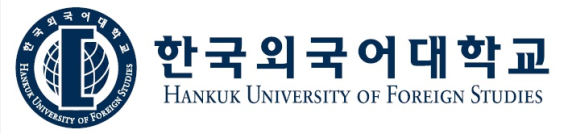 한국외국어대학교 발전기금 약정(기부)서기부인인적사항기부인인적사항성 명(상호)성 명(상호)성 명(상호)주민(사업자) 등록번호주민(사업자) 등록번호주민(사업자) 등록번호기부인인적사항기부인인적사항주소주소□ 자택□ 직장기부인인적사항기부인인적사항근  무  처근  무  처근  무  처부서/직위부서/직위부서/직위부서/직위기부인인적사항기부인인적사항연  락  처연  락  처연  락  처E-mailE-mailE-mailE-mail기부인인적사항기부인인적사항구분구분동문학과명입학 년도입학 년도입학 년도입학 년도기부인인적사항기부인인적사항구분구분비동문기부 지정분야기부 지정분야기부 지정분야학교발전기금학교발전기금□ 학교에 용도를 위임합니다□ 교육□ 연구□ 시설(건축 및 기자재)□ 학교에 용도를 위임합니다□ 교육□ 연구□ 시설(건축 및 기자재)□ 학교에 용도를 위임합니다□ 교육□ 연구□ 시설(건축 및 기자재)□ 학교에 용도를 위임합니다□ 교육□ 연구□ 시설(건축 및 기자재)□ 학교에 용도를 위임합니다□ 교육□ 연구□ 시설(건축 및 기자재)□ 학교에 용도를 위임합니다□ 교육□ 연구□ 시설(건축 및 기자재)□ 학교에 용도를 위임합니다□ 교육□ 연구□ 시설(건축 및 기자재)기부 지정분야기부 지정분야기부 지정분야장학금장학금□ 장학 :                대학                 학과 또는 장학명 : □ 장학 :                대학                 학과 또는 장학명 : □ 장학 :                대학                 학과 또는 장학명 : □ 장학 :                대학                 학과 또는 장학명 : □ 장학 :                대학                 학과 또는 장학명 : □ 장학 :                대학                 학과 또는 장학명 : □ 장학 :                대학                 학과 또는 장학명 : 기부 지정분야기부 지정분야기부 지정분야학과, 연구소발전기금 외학과, 연구소발전기금 외□ 학과발전 :              대학            과(부)□ 기타(                              )□ 학과발전 :              대학            과(부)□ 기타(                              )□ 학과발전 :              대학            과(부)□ 기타(                              )□ 학과발전 :              대학            과(부)□ 기타(                              )□ 학과발전 :              대학            과(부)□ 기타(                              )□ 학과발전 :              대학            과(부)□ 기타(                              )□ 학과발전 :              대학            과(부)□ 기타(                              )약정(기부) 총액약정(기부) 총액약정(기부) 총액약정(기부) 총액약정(기부) 총액현금                     원현금                     원현금                     원현금                     원현물                                   현물                                   현물                                   납부기간및방법일시납일시납일시납일시납□ 1회 완납 (금                 원)          년       월      일 입금(예정)계좌번호 : 우리은행 126-05-031630 한국외국어대학교□ 1회 완납 (금                 원)          년       월      일 입금(예정)계좌번호 : 우리은행 126-05-031630 한국외국어대학교□ 1회 완납 (금                 원)          년       월      일 입금(예정)계좌번호 : 우리은행 126-05-031630 한국외국어대학교□ 1회 완납 (금                 원)          년       월      일 입금(예정)계좌번호 : 우리은행 126-05-031630 한국외국어대학교□ 1회 완납 (금                 원)          년       월      일 입금(예정)계좌번호 : 우리은행 126-05-031630 한국외국어대학교□ 1회 완납 (금                 원)          년       월      일 입금(예정)계좌번호 : 우리은행 126-05-031630 한국외국어대학교□ 1회 완납 (금                 원)          년       월      일 입금(예정)계좌번호 : 우리은행 126-05-031630 한국외국어대학교납부기간및방법분       납자 동 이 체분       납자 동 이 체분       납자 동 이 체분       납자 동 이 체□ 월납부액 (            원,        회)   은 행 명 :                          예금주 :    계좌번호 :                          이체일 : □ 15일 □ 말일□ 월납부액 (            원,        회)   은 행 명 :                          예금주 :    계좌번호 :                          이체일 : □ 15일 □ 말일□ 월납부액 (            원,        회)   은 행 명 :                          예금주 :    계좌번호 :                          이체일 : □ 15일 □ 말일□ 월납부액 (            원,        회)   은 행 명 :                          예금주 :    계좌번호 :                          이체일 : □ 15일 □ 말일□ 월납부액 (            원,        회)   은 행 명 :                          예금주 :    계좌번호 :                          이체일 : □ 15일 □ 말일□ 월납부액 (            원,        회)   은 행 명 :                          예금주 :    계좌번호 :                          이체일 : □ 15일 □ 말일□ 월납부액 (            원,        회)   은 행 명 :                          예금주 :    계좌번호 :                          이체일 : □ 15일 □ 말일납부기간및방법분       납급 여 공 제(교직원용)분       납급 여 공 제(교직원용)분       납급 여 공 제(교직원용)분       납급 여 공 제(교직원용)□ 월납부액 (             원,       회)사 번 (                          )□ 월납부액 (             원,       회)사 번 (                          )□ 월납부액 (             원,       회)사 번 (                          )□ 월납부액 (             원,       회)사 번 (                          )□ 월납부액 (             원,       회)사 번 (                          )□ 월납부액 (             원,       회)사 번 (                          )□ 월납부액 (             원,       회)사 번 (                          )기부 권유자기부 권유자기부 권유자기부 권유자기부 권유자 성명 :                연락처 :     성명 :                연락처 :     성명 :                연락처 :     성명 :                연락처 :     성명 :                연락처 :    *기재하신 사항은참고자료로만 사용됩니다.*기재하신 사항은참고자료로만 사용됩니다.약정(기부) 방법 안내 기부약정서를 작성하신 후 팩스/이메일/우편으로 발송하시면 됩니다. 기부약정서를 작성하신 후 팩스/이메일/우편으로 발송하시면 됩니다. 기부약정서를 작성하신 후 팩스/이메일/우편으로 발송하시면 됩니다. 기부약정서를 작성하신 후 팩스/이메일/우편으로 발송하시면 됩니다.약정(기부) 방법 안내팩스 02-2173-2785이메일 hufsfund@hufs.ac.kr약정(기부) 방법 안내우편 02450 서울특별시 동대문구 이문로 107 한국외국어대학교 발전협력팀 02450 서울특별시 동대문구 이문로 107 한국외국어대학교 발전협력팀 02450 서울특별시 동대문구 이문로 107 한국외국어대학교 발전협력팀약정(기부) 방법 안내전화 02-2173-2756 02-2173-2756 02-2173-2756● 기부 약정에 입력되는 고유식별정보를 포함한 모든 개인정보는 발전기금의 약정 및 기부처리, 기부금 영수증 발행과 예우, 기부내역 관리, 기부행사 안내 및 홍보의 용도로만 사용됩니다.● 필수항목 : 성명, 주민등록번호, 주소(자택주소 또는 직장주소), 연락처(자택 전화번호 또는 직장전화번호 또는 휴대폰번호), 은행명, 계좌번호, 예금주(자동이체 시), 사번(급여공제 시)● 선택항목 : 위 필수항목을 제외한 모든 항목● 수집된 개인정보는 기부자 정보에 대한 기록 보존이 필요한 시기까지 보관됩니다.● 정보주체는 개인정보의 수집 및 이용목적에 대한 동의를 거부할 수 있습니다.● 다만, 해당 정보를 제공받지 못할 경우 기부금 약정 신청이 제한될 수 있으며, 기부자 예우에 어려움이 있을 수 있습니다.(기부처리를 위한 최소한의 정보인 필수항목 미 작성 시 기부처리 불가)